HIFU on Liver CancerPMID No.No.ArticleAbstract17 Review Articles17 Review Articles17 Review Articles17 Review Articles27548586Strategic overview on the best treatment option for intrahepaitc hepatocellular carcinoma recurrence.Dai WC, Cheung TT.Expert Rev Anticancer Ther. 2016 Oct;16(10):1063-72. doi: 10.1080/14737140.2016.1226136. Epub 2016 Aug 27. Review.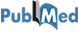 27380753Clinical applications of high-intensity focused ultrasound.She WH, Cheung TT, Jenkins CR, Irwin MG.Hong Kong Med J. 2016 Aug;22(4):382-92. doi: 10.12809/hkmj154755. Epub 2016 Jul 6. Review.26918034Clinical Application of High-intensity Focused Ultrasound in Cancer Therapy.Hsiao YH, Kuo SJ, Tsai HD, Chou MC, Yeh GP.J Cancer. 2016 Jan 3;7(3):225-31. doi: 10.7150/jca.13906. eCollection 2016. Review.26070919A review of high intensity focused ultrasound in relation to the treatment of renal tumours and other malignancies.Cranston D.Ultrason Sonochem. 2015 Nov;27:654-8. doi: 10.1016/j.ultsonch.2015.05.035. Epub 2015 May 27. Review.26050603Minimal invasive treatments for liver malignancies.Orsi F, Varano G.Ultrason Sonochem. 2015 Nov;27:659-67. doi: 10.1016/j.ultsonch.2015.05.030. Epub 2015 May 27. Review.25758333Efficacy of extracorporeal ultrasound-guided high intensity focusedultrasound: An evaluation based on controlled trials in China.Luo J, Ren X, Yu T.Int J Radiat Biol. 2015 Jun;91(6):480-5. doi: 10.3109/09553002.2015.1021962. Epub 2015 Mar 28. Review.26052403Management of recurrent hepatocellular carcinoma after liver transplant.Chok KSh.World J Hepatol. 2015 May 18;7(8):1142-8. doi: 10.4254/wjh.v7.i8.1142. Review.24282341High intensity focused ultrasound, liver disease and bridging therapy.Mearini L.World J Gastroenterol. 2013 Nov 21;19(43):7494-9. doi: 10.3748/wjg.v19.i43.7494. Review.25512859The road to clinical use of high-intensity focused ultrasound for liver cancer: technical and clinical consensus.Aubry JF, Pauly KB, Moonen C, Haar GT, Ries M, Salomir R, Sokka S, Sekins KM, Shapira Y, Ye F, Huff-Simonin H, Eames M, Hananel A, Kassell N, Napoli A, Hwang JH, Wu F, Zhang L, Melzer A, Kim YS, Gedroyc WM.J Ther Ultrasound. 2013 Aug 1;1:13. doi: 10.1186/2050-5736-1-13. eCollection 2013. Review.22196664Role of high-intensity focused ultrasound in treatment of hepatocellular carcinoma.Shen HP, Gong JP, Zuo GQ.Am Surg. 2011 Nov;77(11):1496-501. Review.21640479Transcatheter arterial chemoembolization in combination with high-intensity focused ultrasound for unresectable hepatocellular carcinoma: a systematic review and meta-analysis of the Chinese literature.Cao H, Xu Z, Long H, Zhang LL, Zhang J, Peng ZP, Li SL.Ultrasound Med Biol. 2011 Jul;37(7):1009-16. doi: 10.1016/j.ultrasmedbio.2011.03.003. Epub 2011 Jun 2. Review.21358073High intensity focused ultrasound ablation: a new therapeutic option for solid tumors.Orsi F, Arnone P, Chen W, Zhang L.J Cancer Res Ther. 2010 Oct-Dec;6(4):414-20. doi: 10.4103/0973-1482.77064. Review.21191835High-intensity focused ultrasound tumor ablation: review of ten years of clinical experience.Zhang L, Wang ZB.Front Med China. 2010 Sep;4(3):294-302. doi: 10.1007/s11684-010-0092-8. Epub 2010 Aug 10. Review.18699899Anaesthesia for high intensity focused ultrasound (HIFU) therapy.Yao CL, Trinh T, Wong GT, Irwin MG.Anaesthesia. 2008 Aug;63(8):865-72. doi: 10.1111/j.1365-2044.2008.05562.x. Review.1869989917578341High intensity focused ultrasound in the treatment of abdominal and gynaecological diseases.Leslie TA, Kennedy JE.Int J Hyperthermia. 2007 Mar;23(2):173-82. Review.17085331Interventional treatments for hepatocellular carcinoma.Guan YS1, Liu Y.Hepatobiliary Pancreat Dis Int. 2006 Nov;5(4):495-500.16703687Extracorporeal high intensity focused ultrasound in the treatment of patients with solid malignancy.Wu F.Minim Invasive Ther Allied Technol. 2006;15(1):26-35. Review.PMID No.No.ArticleAbstract55 Research Articles55 Research Articles55 Research Articles55 Research Articles27347191Chest wall hernia induced by high intensity focused ultrasound treatment of unresectable massive hepatocellular carcinoma: A case report.Chen QW, Teng WJ, Chen Q.Oncol Lett. 2016 Jul;12(1):627-630. Epub 2016 May 25.26211870High intensity focused ultrasound for the treatment of advancedliver cancer. (1 patient)Rauch M, Marinova M, Schild HH, Strunk H.Dig Liver Dis. 2015 Nov;47(11):989-90. doi: 10.1016/j.dld.2015.06.016. Epub 2015 Jul 6. No abstract available.25911884High intensity focused ultrasound ablation for patients with inoperable liver cancer. (187 patients)Chen L, Wang K, Chen Z, Meng Z, Chen H, Gao H, Wang P, Zhu H, Lin J, Liu L.Hepatogastroenterology. 2015Jan-Feb;62(137):140-3.25699378High-intensity focused ultrasound ablation induced apoptosis in human hepatocellular carcinoma. (40 Patients)Yi J, Wu L, Liu Z, Zou H, Li N, Chen H, Liu J, Li T, Zhang G.Hepatogastroenterology. 2014 Nov-Dec;61(136):2336-9.25500089Effective strategy of the combination of high-intensity focused ultrasound and transarterial chemoembolization for improving outcome of unresectable and metastatic hepatoblastoma: a retrospective cohort study. (12 patients receiving HIFU ablation and 23 receiving C5V chemotherapy)Chen B, Chen J, Luo Q, Guo C.Transl Oncol. 2014 Dec;7(6):788-94. doi: 10.1016/j.tranon.2014.09.006.24753206Pilot study of high-intensity focused ultrasound ablation as a bridging therapy for hepatocellular carcinoma patients wait-listed forliver transplantation.(51 patients)Chok KS, Cheung TT, Lo RC, Chu FS, Tsang SH, Chan AC, Sharr WW, Fung JY, Dai WC, Chan SC, Fan ST, Lo CM.Liver Transpl. 2014 Aug;20(8):912-21. doi: 10.1002/lt.23892. Epub 2014 Jun 24.24451026Survival analysis of high-intensity focused ultrasound therapy vs. transarterial chemoembolization for unresectable hepatocellular carcinomas. (113 patients receiving HIFU ablation and 52 having TACE)Cheung TT, Poon RT, Jenkins CR, Chu FS, Chok KS, Chan AC, Tsang SH, Dai WC, Yau TC, Chan SC, Fan ST, Lo CM.Liver Int. 2014 Jul;34(6):e136-43. doi: 10.1111/liv.12474. Epub 2014 Feb 14.23813416First experience of high-intensity focused ultrasound combined with transcatheter arterial embolization as local control for hepatoblastoma. (12 patients)Wang S, Yang C, Zhang J, Kong XR, Zhu H, Wu F, Wang Z.Hepatology. 2014 Jan;59(1):170-7.24900124Characteristic uptake pattern of bone scintigraphy in patients with hepatocellular carcinoma following treatment with high-intensity focused ultrasound. (18 patients)Ma WH, Ho WY, Lai AS, Wong KK, Law M.Nucl Med Mol Imaging. 2013 Dec;47(4):273-7. doi: 10.1007/s13139-013-0221-9. Epub 2013 Aug 7.23728304High-intensity focused ultrasound ablation assisted using color Doppler imaging for the treatment of hepatocellular carcinomas. (11 patients)Fukuda H, Numata K, Nozaki A, Kondo M, Morimoto M, Maeda S, Tanaka K, Ohto M, Ito R, Ishibashi Y, Oshima N, Ito A, Zhu H, Wang ZB.Abdom Imaging. 2013 Dec;38(6):1263-8. doi: 10.1007/s00261-013-0010-z.24065267High-intensity focused ultrasound ablation for treatment of hepatocellular carcinoma and hypersplenism: preliminary study. (9 patients)Zhu J, Zhu H, Mei Z, Jin C, Ran L, Zhou K, Yang W, Zhang L, She C.J Ultrasound Med. 2013 Oct;32(10):1855-62. doi: 10.7863/ultra.32.10.1855.23458602Survival analysis of high-intensity focused ultrasound ablation in patients with small hepatocellular carcinoma. (47 patients receiving HIFU treatment and 59 receiving RFA)Cheung TT, Fan ST, Chu FS, Jenkins CR, Chok KS, Tsang SH, Dai WC, Chan AC, Chan SC, Yau TC, Poon RT, Lo CM.HPB (Oxford). 2013 Aug;15(8):567-73. doi: 10.1111/hpb.12025. Epub 2012 Dec 4.25512857High-intensity focused ultrasound provides palliation for livermetastasis causing gastric outlet obstruction: case report.Rossi M, Raspanti C, Mazza E, Menchi I, De Gaudio AR, Naspetti R.J Ther Ultrasound. 2013 Jul 1;1:9. doi: 10.1186/2050-5736-1-9. eCollection 2013.23716988High-intensity focused ultrasound ablation: an effective bridging therapy for hepatocellular carcinoma patients. (49 patients)Cheung TT, Fan ST, Chan SC, Chok KS, Chu FS, Jenkins CR, Lo RC, Fung JY, Chan AC, Sharr WW, Tsang SH, Dai WC, Poon RT, Lo CM.World J Gastroenterol. 2013 May 28;19(20):3083-9. doi: 10.3748/wjg.v19.i20.3083.2342633524743630Survival analysis of high-intensity focused ultrasound therapy versus radiofrequency ablation in the treatment of recurrent hepatocellular carcinoma. (27 patients receiving HIFU ablation and 76 patients receiving RFA)Chan AC, Cheung TT, Fan ST, Chok KS, Chan SC, Poon RT, Lo CM.Ann Surg. 2013 Apr;257(4):686-92. doi: 10.1097/SLA.0b013e3182822c02.The Long-awaited Comparative Study on Thermal Ablation Technologies Is Finally Out!Shehata IA.Ann Surg. 2015 Jun;261(6):e165-6. doi: 10.1097/SLA.0000000000000636. No abstract available.Comment onSurvival analysis of high-intensity focused ultrasound therapy versus radiofrequency ablation in the treatment of recurrent hepatocellular carcinoma.23060402High-intensity focused ultrasound ablation as a bridging therapy for hepatocellular carcinoma patients awaiting liver transplantation. (1 patient)Cheung TT, Chok KS, Lo RC, Sharr WW, Chan SC, Poon RT, Fan ST, Lo CM.Hepatobiliary Pancreat Dis Int. 2012 Oct;11(5):542-4.22700259High-intensity focused ultrasound treatment of liver tumours: post-treatment MRI correlates well with intra-operative estimates of treatment volume. (31 patients)Leslie T, Ritchie R, Illing R, Ter Haar G, Phillips R, Middleton M, Bch B, Wu F, Cranston D.Br J Radiol. 2012 Oct;85(1018):1363-70. doi: 10.1259/bjr/56737365. Epub 2012 Jun 14.22699746Tolerance of high-intensity focused ultrasound ablation in patients with hepatocellular carcinoma. (100 patients)Cheung TT, Chu FS, Jenkins CR, Tsang DS, Chok KS, Chan AC, Yau TC, Chan SC, Poon RT, Lo CM, Fan ST.World J Surg. 2012 Oct;36(10):2420-7. doi: 10.1007/s00268-012-1660-7.22553305Therapeutic effect of high-intensity focused ultrasound combined with transarterial chemoembolisation for hepatocellular carcinoma &lt;5 cm: comparison with transarterial chemoembolisation monotherapy--preliminary observations. (25 patients undergoing combined HIFU and TACE and 32 patients undergoing TACE only)Kim J, Chung DJ, Jung SE, Cho SH, Hahn ST, Lee JM.Br J Radiol. 2012 Oct;85(1018):e940-6. doi: 10.1259/bjr/32750755. Epub 2012 May 2.23554758Sequential transcatheter arterial chemoembolization, three-dimensional conformal radiotherapy, and high-intensity focused ultrasound treatment for unresectable hepatocellular carcinoma patients. (120 patients)Ni S, Liu L, Shu Y.J Biomed Res. 2012 Jul;26(4):260-7. doi: 10.7555/JBR.26.20120016. Epub 2012 Apr 10.PMID: 21842141High-intensity focused ultrasound as a treatment for colorectal livermetastasis in difficult position. (1 patient)Cheung TT, Poon RT, Yau T, Tsang DS, Lo CM, Fan ST.Int J Colorectal Dis. 2012 Jul;27(7):987-8. doi: 10.1007/s00384-011-1304-7. Epub 2011 Aug 13. No abstract available.21339057Findings of multidetector row computed tomography of HCCs treated by HIFU ablation. (14 patients)Fukuda H, Numata K, Nozaki A, Morimoto M, Kondo M, Tanaka K, Maeda S, Ohto M, Ito R, Zhu H, Wang ZB.Eur J Radiol. 2012 Mar;81(3):e239-43. doi: 10.1016/j.ejrad.2011.01.101. Epub 2011 Feb 19.24900017Whole-Body Bone Scan Findings after High-Intensity FocusedUltrasound (HIFU) Treatment. (62 patients)Seo YY, O JH, Sohn HS, Choi EK, Yoo ID, Oh JK, Han EJ, Jung SE, Kim SH.Nucl Med Mol Imaging. 2011 Dec;45(4):268-75. doi: 10.1007/s13139-011-0102-z. Epub 2011 Sep 23.22036638Follow-up of high-intensity focused ultrasound treatment for patients with hepatocellular carcinoma. (145 patients)Xu G, Luo G, He L, Li J, Shan H, Zhang R, Li Y, Gao X, Lin S, Wang G.Ultrasound Med Biol. 2011 Dec;37(12):1993-9. doi: 10.1016/j.ultrasmedbio.2011.08.011. Epub 2011 Oct 27.21945355Hyperecho in ultrasound images during high-intensity focused ultrasound ablation for hepatocellular carcinomas. (20 patients)Fukuda H, Numata K, Nozaki A, Kondo M, Morimoto M, Tanaka K, Ito R, Ohto M, Ishibashi Y, Oshima N, Ito A, Zhu H, Wang ZB.Eur J Radiol. 2011 Dec;80(3):e571-5. doi: 10.1016/j.ejrad.2011.09.001. Epub 2011 Sep 25.21306847Usefulness of US-CT 3D dual imaging for the planning and monitoring of hepatocellular carcinoma treatment using HIFU. (13 patients)Fukuda H, Numata K, Nozaki A, Morimoto M, Kondo M, Tanaka K, Maeda S, Yamagata J, Ohto M, Ito R, Sakamoto A, Zhu H, Wang ZB.Eur J Radiol. 2011 Dec;80(3):e306-10. doi: 10.1016/j.ejrad.2010.12.073. Epub 2011 Feb 8.20864286High-intensity focused ultrasound combined with transarterial chemoembolization for unresectable hepatocellular carcinoma: long-term follow-up and clinical analysis. (73 patients)Jin C, Zhu H, Wang Z, Wu F, Chen W, Li K, Su H, Zhou K, Gong W.Eur J Radiol. 2011 Dec;80(3):662-9. doi: 10.1016/j.ejrad.2010.08.042. Epub 2010 Sep 22.20638211Evaluation of short-term response of high intensity focused ultrasound ablation for primary hepatic carcinoma: utility of contrast-enhanced MRI and diffusion-weighted imaging. (27 patients)Zhang Y, Zhao J, Guo D, Zhong W, Ran L.Eur J Radiol. 2011 Sep;79(3):347-52. doi: 10.1016/j.ejrad.2010.06.039. Epub 2010 Jul 16.21645963Treatment of small hepatocellular carcinomas with US-guided high-intensity focused ultrasound. (12 patients)Fukuda H, Ito R, Ohto M, Sakamoto A, Karasawa E, Yamaguchi T, Shinozuka N, Zhu H, Wanga ZB.Ultrasound Med Biol. 2011 Aug;37(8):1222-9. doi: 10.1016/j.ultrasmedbio.2011.04.020. Epub 2011 Jun 8.21293939High-intensity focused ultrasound (HIFU) in patients with solid malignancies: evaluation of feasibility, local tumour response and clinical results. (20 patients)Orgera G, Monfardini L, Della Vigna P, Zhang L, Bonomo G, Arnone P, Padrenostro M, Orsi F.Radiol Med. 2011 Aug;116(5):734-48. doi: 10.1007/s11547-011-0634-4. Epub 2011 Feb 1. English, Polish.2139401221647191High-intensity focused ultrasound for hepatocellular carcinoma: a single-center experience. (49 patients)Ng KK, Poon RT, Chan SC, Chok KS, Cheung TT, Tung H, Chu F, Tso WK, Yu WC, Lo CM, Fan ST.Ann Surg. 2011 May;253(5):981-7. doi: 10.1097/SLA.0b013e3182128a8b.Treatment modalities: HIFU is effective for unresectable HCC.Hutchinson L.Nat Rev Clin Oncol. 2011 Jun 7;8(7):385. doi: 10.1038/nrclinonc.2011.81. No abstract available.Comment onHigh-intensity focused ultrasound for hepatocellular carcinoma: a single-center experience. 2051248723223785High-intensity focused ultrasound ablation in hepatic and pancreaticcancer: complications.(114 patients consecutive patients with primary hepatic tumor (n=57), hepatic metastasis (n=22), and pancreatic cancer (n=35))Jung SE, Cho SH, Jang JH, Han JY.Abdom Imaging. 2011 Apr;36(2):185-95. doi: 10.1007/s00261-010-9628-2.High intensity focused ultrasound (HIFU): call for careful patient selection!Shehata IA.Abdom Imaging. 2013 Apr;38(2):419-20. doi: 10.1007/s00261-012-9973-4. No abstract available.Comment onHigh-intensity focused ultrasound ablation in hepatic and pancreatic cancer: complications.20729423High-intensity focused ultrasound ablation: effective and safe therapy for solid tumors in difficult locations. (24 patients)Orsi F, Zhang L, Arnone P, Orgera G, Bonomo G, Vigna PD, Monfardini L, Zhou K, Chen W, Wang Z, Veronesi U.AJR Am J Roentgenol. 2010 Sep;195(3):W245-52. doi: 10.2214/AJR.09.3321.20663659Therapeutic effects and prognostic factors in high-intensity focusedultrasound combined with chemoembolisation for larger hepatocellular carcinoma.(45 patients receiving TACE and 44 patients receiving combined TACE and HIFU)Li C, Zhang W, Zhang R, Zhang L, Wu P, Zhang F.Eur J Cancer. 2010 Sep;46(13):2513-21. doi: 10.1016/j.ejca.2010.06.015. Epub 2010 Jul 19.20433314Ultrasound-guided high-intensity focused ultrasound treatment for needle-track seeding of hepatocellular carcinoma: preliminary results. (9 patients)Wang Y, Wang W, Wang Y, Tang J.Int J Hyperthermia. 2010;26(5):441-7. doi: 10.3109/02656731003705686.20162283High-intensity focused ultrasound effect in breast cancer nodal metastasis. (1 patient)Orgera G, Curigliano G, Krokidis M, Bonomo G, Monfardini L, Della Vigna P, Zampino MG, Orsi F.Cardiovasc Intervent Radiol. 2010 Apr;33(2):447-9. doi: 10.1007/s00270-010-9824-z. No abstract available.20015603Evaluation of the therapeutic efficacy of high-intensity focusedultrasound ablation of hepatocellular carcinoma by three-dimensional sonography with a perflubutane-based contrast agent. (21 patients)Numata K, Fukuda H, Ohto M, Itou R, Nozaki A, Kondou M, Morimoto M, Karasawa E, Tanaka K.Eur J Radiol. 2010 Aug;75(2):e67-75. doi: 10.1016/j.ejrad.2009.11.022. Epub 2009 Dec 16.20079128Comprehensive sequential interventional therapy for hepatocellular carcinoma. (Among 53 patients, 4 received combined TACE and HIFU and 2 received combined TACE, HIFUand PEI.)Zhang L, Fan WJ, Huang JH, Li CX, Zhao M, Wang LG, Tang T.Chin Med J (Engl). 2009 Oct 5;122(19):2292-8.18707834High intensity focused ultrasound (HIFU) therapy for local treatment of hepatocellular carcinoma: role of partial rib resection. (16 patients)Zhu H, Zhou K, Zhang L, Jin C, Peng S, Yang W, Li K, Su H, Chen W, Bai J, Wu F, Wang Z.Eur J Radiol. 2009 Oct;72(1):160-6. doi: 10.1016/j.ejrad.2008.07.003. Epub 2008 Aug 15.19445539Complications of high intensity focused ultrasound for patients with hepatocellular carcinoma. (59 patients)Li JJ, Gu MF, Luo GY, Liu LZ, Zhang R, Xu GL.Technol Cancer Res Treat. 2009 Jun;8(3):217-24.19386960The use of time to maximum enhancement to indicate areas of ablation following the treatment of liver tumours with high-intensity focusedultrasound. (6 patients)Noterdaeme O, Leslie TA, Kennedy JE, Phillips RR, Brady M.Br J Radiol. 2009 May;82(977):412-20. doi: 10.1259/bjr/18470679.19212862Preliminary experience using high intensity focused ultrasound for treating liver metastasis from colon and stomach cancer. (10 patients)Park MY, Jung SE, Cho SH, Piao XH, Hahn ST, Han JY, Woo IS.Int J Hyperthermia. 2009 May;25(3):180-8. doi: 10.1080/02656730802641949.18795303High-intensity focused ultrasound (HIFU): effective and safe therapy for hepatocellular carcinoma adjacent to major hepatic veins. (39 patients)Zhang L, Zhu H, Jin C, Zhou K, Li K, Su H, Chen W, Bai J, Wang Z.Eur Radiol. 2009 Feb;19(2):437-45. doi: 10.1007/s00330-008-1137-0. Epub 2008 Sep 16.18559903High-intensity focused ultrasound ablation of liver tumours: can radiological assessment predict the histological response? (8 patients)Leslie TA, Kennedy JE, Illing RO, Ter Haar GR, Wu F, Phillips RR, Friend PJ, Roberts IS, Cranston DW, Middleton MR.Br J Radiol. 2008 Jul;81(967):564-71. doi: 10.1259/bjr/27118953.17854983Changes in circulating immunosuppressive cytokine levels of cancerpatients after high intensity focused ultrasound treatment. (Among 15 patients, 13 patients had liver tumors includingeight in hepatocellular carcinoma, four in metastaticliver cancer and one in cholangiocarcinoma and twopatients had osteosarcoma.)Zhou Q, Zhu XQ, Zhang J, Xu ZL, Lu P, Wu F.Ultrasound Med Biol. 2008 Jan;34(1):81-7. Epub 2007 Sep 14.18031373Short and long term efficacy of high intensity focused ultrasoundtherapy for advanced hepatocellular carcinoma. (151 patients)Li YY, Sha WH, Zhou YJ, Nie YQ.J Gastroenterol Hepatol. 2007 Dec;22(12):2148-54.16189519The safety and feasibility of extracorporeal high-intensity focused ultrasound (HIFU) for the treatment of liver and kidney tumours in a Western population. (22 patients with liver metastasis)Illing RO, Kennedy JE, Wu F, ter Haar GR, Protheroe AS, Friend PJ, Gleeson FV, Cranston DW, Phillips RR, Middleton MR.Br J Cancer. 2005 Oct 17;93(8):890-5.1585810515858077Advanced hepatocellular carcinoma: treatment with high-intensity focused ultrasound ablation combined with transcatheter arterial embolization. (26 patients receiving TACE only and 24 receiving HIFU after TACE)Wu F, Wang ZB, Chen WZ, Zou JZ, Bai J, Zhu H, Li KQ, Jin CB, Xie FL, Su HB.Radiology. 2005 May;235(2):659-67.Science to Practice: High-intensity focused ultrasound ablation: will image-guided therapy replace conventional surgery?Halpern EJ.Radiology. 2005 May;235(2):345-6. No abstract available.Comment onAdvanced hepatocellular carcinoma: treatment with high-intensity focused ultrasound ablation combined with transcatheter arterial embolization.1554550615576831Extracorporeal high intensity focused ultrasound ablation in the treatment of patients with large hepatocellular carcinoma. (55 patients)Wu F, Wang ZB, Chen WZ, Zhu H, Bai J, Zou JZ, Li KQ, Jin CB, Xie FL, Su HB.Ann Surg Oncol. 2004 Dec;11(12):1061-9. Epub 2004 Nov 15.Focus on treatment of large hepatocellular carcinoma.Abdalla EK, Vauthey JN.Ann Surg Oncol. 2004 Dec;11(12):1035-6.Comment onExtracorporeal high intensity focused ultrasound ablation in the treatment of patients with large hepatocellular carcinoma. 15550325Activated anti-tumor immunity in cancer patients after high intensity focused ultrasound ablation. (6 patients had osteosarcoma, 5 had hepatocellular carcinoma, and 5 had renal cell carcinoma)Wu F, Wang ZB, Lu P, Xu ZL, Chen WZ, Zhu H, Jin CB.Ultrasound Med Biol. 2004 Sep;30(9):1217-22.15259065Analysis of clinical effect of high-intensity focused ultrasound onliver cancer. (100 patients)Li CX, Xu GL, Jiang ZY, Li JJ, Luo GY, Shan HB, Zhang R, Li Y.World J Gastroenterol. 2004 Aug 1;10(15):2201-4.15219964Contrast-enhanced ultrasound assessment of tissue response to high-intensity focused ultrasound. (1 patient)Kennedy JE, ter Haar GR, Wu F, Gleeson FV, Roberts IS, Middleton MR, Cranston D.Ultrasound Med Biol. 2004 Jun;30(6):851-4.15081972Extracorporeal high intensity focused ultrasound ablation in the treatment of 1038 patients with solid carcinomas in China: an overview. (474 patients with primary and metastatic liver cancer among 1038 patients with solid tumors)Wu F, Wang ZB, Chen WZ, Wang W, Gui Y, Zhang M, Zheng G, Zhou Y, Xu G, Li M, Zhang C, Ye H, Feng R.Ultrason Sonochem. 2004 May;11(3-4):149-54.15121253Circulating tumor cells in patients with solid malignancy treated by high-intensity focused ultrasound. (16 patients had osteosarcomaand 10 had HCC)Wu F, Wang ZB, Jin CB, Zhang JP, Chen WZ, Bai J, Zou JZ, Zhu H.Ultrasound Med Biol. 2004 Apr;30(4):511-7.15047409High-intensity focused ultrasound for the treatment of liver tumours. (11 patients)Kennedy JE, Wu F, ter Haar GR, Gleeson FV, Phillips RR, Middleton MR, Cranston D.Ultrasonics. 2004 Apr;42(1-9):931-5.